Tisková zpráva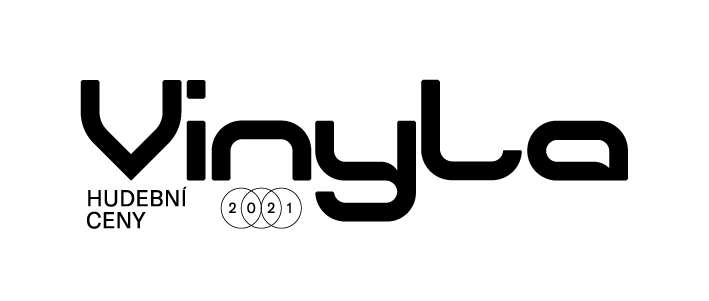 Praha, 10. listopadu 2021Vinyla podruhé ocení mladé hudební novinářky a novináře a společně s Bastl Instruments nově podpoří talenty elektronické scényHned dvě výzvy vyhlásili organizátoři hudebních cen Vinyla. Už podruhé se o Cenu Jany „Apačky“ Grygarové za publicistiku mohou ucházet mladí hudební publicisté a publicistky do 27 let. Společně s Bastl Instruments pak Vinyla vyhlašuje open call Bastl Electronic Track zaměřený na podporu mladých talentů elektronické hudební scény. Uzávěrka obou výzev je 31. ledna 2022. Nominace na samotné hudební ceny Vinyla 2021 budou oznámeny v první polovině prosince, termín slavnostního večera v pražském Lucerna Music Baru s vyhlášením výsledků byl stanoven na 23. února 2022.Ocenění pro mladé hudební novináře/ky doplňuje stávající kategorie Deska roku, Objev roku a Počin roku. Cílem je podpořit hudební publicistiku. Přihlášené práce mohou mít podobu textů, podcastů či jiných audiovizuálních forem. „Když se snažíme ukazovat, co je výjimečná hudba, měli bychom stejně tak pojmenovat, co je výrazná publicistika, protože právě publicisté tvoří obraz hudby v mediálním prostoru. Kulturní publicisté/ky nemají dílům udělovat body a známkovat, ale spíš zviditelňovat společenské kontexty. Doufáme, že prostřednictvím Ceny ‚Apačky‘ pomůžeme zvýšit prestiž oboru, případně motivovat autory/ky, že jejich práce má smysl,“ říká jeden z koordinátorů Vinyly Tomáš Grombíř. Loni Cenu Jany „Apačky“ Grygarové za publicistiku získali Aneta Martínková a Radim Lisa. Open call Bastl Electronic Track, který je výsledkem nové spolupráce cen s brněnským výrobcem elektronických hudebních nástrojů Bastl Instruments, cílí na mladé hudební producenty a producentky do 25 let. Přihlásit se můžou formou nahrávky / tracku v maximální délce 10 minut. Odborná komise vybere dvě nejzajímavější nahrávky – jednu producentku a jednoho producenta. „Na tuzemské elektronické scéně působí řada etablovaných tvůrců, kteří jsou úspěšní a známí i v globálním kontextu. V projektu Bastl Electronic Track chceme využít jejich know-how a propojit je s mladými producenty a producentkami,“ dodává za koordinátory Vinyly Pavel Uretšlégr. „Dvěma výbraným účastníkům výzvy poskytneme mentorskou a technickou podporu k vytvoření autorského EP, zapůjčíme naše hudební nástroje, pomůžeme je propagovat a zprostředkujeme  jim vystupování na našich i partnerských akcích,” dodává Viktor Piorecký ze společnosti Bastl Instruments, která se nově stala hlavním partnerem Cen Vinyla. Každoročním cílem tohoto projektu je vyprodukovat dvě původní nahrávky, kterým Vinyla a Bastl Instruments zajistí další propagaci a podporu v rámci svých akcí nebo prostřednictvím akcí partnerských organizací. Nominace na hudební ceny Vinyla budou ohlášeny tradičně v první polovině prosince. Aktuálně stále ještě  probíhá Průběžný festival Vinyla v brněnském Kabinetu Múz. Na 18. listopadu se chystá vystoupení kapel Tábor a Kalle, 24. listopadu Tamara a Bibione a 21. prosince kapel Vole a Bahratal. Speciálně pro hudebníky je určený poslední, třetí workshop Vinyla Academy věnovaný produkci a natáčení alba, který proběhne 21. listopadu ve studiu Golden Hive s Michalem „Amákem“ Šťastným. „Hudební ceny Vinyla nejsou jednorázovou událostí spojenou pouze se slavnostním večerem v Praze. Ceny Vinyla chápeme jako celoroční platformu na podporu autorské hudby,“ uzavírá Pavel Uretšlégr.Uzávěrka obou aktuálních výzev, Ceny Jany „Apačky“ Grygarové a Bastl Electronic Track, je 31. ledna 2022. Slavnostní večer spojený s předáváním všech ocenění Vinyly proběhne 23. února 2022 v pražském Lucerna Music Baru. Na exkluzivním koncertu zahraje kapela DVA (za album Nipomo obdrželo duo v roce 2014 Vinylu v kategorii deska roku) a dva zástupci nominovaných umělců.Podmínky a pravidla Ceny Jany „Apačky“ GrygarovéOcenění je určeno autorům a autorkám do 27 let.Porota přihlíží k celkové dosavadní publicistické práci přihlášených.Autoři/ky se přihlašují portfoliem svých prací (minimálně 3) a stručným profesním (publikačním) životopisem.Příspěvky mohou mít podobu textů, podcastů či jiných audiovizuálních forem.Příspěvky musí mít vztah hudbě či k hudební scéně (od recenze až po kontextuální publicistiku), ale nemusí být o tuzemské scéně.Odborná porota (viz níže) vybírá jednoho autora a jednu autorku.Nejvýraznější mladého autora a autorku vyhlásíme během slavnostního večera cen Vinyla 2021.Požadované podklady zašlete na adresu tomas (zavináč) vinyla.cz do 31. 1. 2021. Více informací najdete na vinyla.cz.Podmínky a pravidla Bastl Electronic TrackOpen call je určen pro producenty / producentky do 25 let. Přihlášení 10. 11. 2021 – 31. 1. 2022.Hodnocení odbornou komisí 1. 2. 2022 – 18. 2. 2022.Vyhlášení výsledků open callu 23. 2. 2022.Pětičlenná odborná komise (4 zástupci Vinyla – 2 muži / 2 ženy, 1 zástupce Bastl Instruments).Výběr poroty probíhá na základě společné debaty a argumentace, ne formou prostého hlasování.Porota klade důraz na originalitu, inovativní práci se zvukem a přihlíží k širšímu hudebnímu a kulturnímu kontextu nahrávky.Tracky zašlete na adresu tomas (zavináč) vinyla.cz do 31. 1. 2021. Více informací najdete na vinyla.cz.O VinyleCenu inicioval a produkčně zajišťuje spolek Vinyla, zastoupený Pavlem Uretšlégrem a Tomášem Grombířem. V posledním ročníku 2020 za Desku roku kritici zvolili aktuální album Liebe kvarteta Tábor, Objevem roku bylo rapové trio 58G Tomáše Kučery alias TK27, Počinem roku jsou aktivity labelu Divnosti. A poprvé byli loni oceněni také mladí hudební publicisté/ky do 27 let. Cenu Cenu Jany „Apačky“ Grygarové za publicistiku získali hned dva autoři: Aneta Martínková a Radim Lisa. Součástí cen Vinyla je také Průběžný festival Vinyla a od roku 2021 také vzdělávací workshopy Vinyla Academy.PartneřiHlavními partnery hudebních cen Vinyla jsou společnosti Bastl Instruments a GZ Digital Media. Projekt hudebních cen Vinyla podporuje Ministerstvo kultury ČR, Státní fond kultury ČR, statutární město Brno, Magistrát hl. města Prahy. Hlavními mediální partnery Vinyly jsou Česká televize, Deník N, Radio Wave, Radio 1, Full Moon a Frontman.cz.Bližší informace o hudebních cenách Vinyla včetně podrobných informací k oběma výzvám naleznete na www.vinyla.cz.Kontakt médiaZdeněk Neusar, zdenek@vinyla.cz, tel.: 604 480 710Presskit: https://drive.google.com/drive/u/1/folders/1IZI4hDKN5r1Tm_UgJV_353zR_GcaDENUKoordinátoři hudebních cen VinylaTomáš Grombíř, tomas@vinyla.cz, tel.: 605 294 728 Pavel Uretšlégr, pavel@vinyla.cz, tel.: 725 424 423